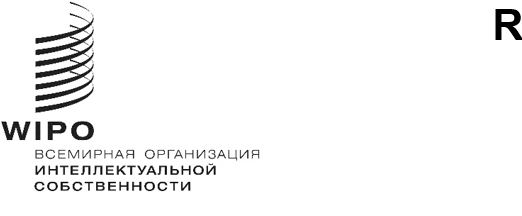 BTAP/A/1/2Оригинал: английский дата: 21 иЮля 2020 г.Пекинский договор по аудиовизуальным исполнениям (ПДАИ)АссамблеяПервая (1-я очередная) сессия
Женева, 21-29 сентября 2020 г.ИНформация о статусе пекинского договораДокумент подготовлен СекретариатомВ настоящем документе представлена информация о ходе подписания и ратификации Пекинского договора по аудиовизуальным исполнениям (Пекинский договор) и о присоединении к нему новых членов, а также о его вступлении в силу.  В него также включена последняя информация о работе по повышению осведомленности о Пекинском договоре и о ходе его осуществления.ПОДПИСАНИЕ ПЕКИНСКОГО ДОГОВОРАПекинский договор был принят консенсусом на Пекинской дипломатической конференции об охране аудиовизуальных исполнений 24 июня 2012 г. и открыт для подписания 26 июня 2012 г.  В соответствии со статьей 25 Пекинский договор оставался открытым для подписания в штаб-квартире ВОИС в течение одного года со дня его принятия, т.е. до 24 июня 2013 г.По состоянию на 24 июня 2013 г. Договор был подписан 74 правомочными сторонами, перечисленными в приложении I.ВСТУПЛЕНИЕ В СИЛУ ПЕКИНСКОГО ДОГОВОРАВ соответствии со статьей 26 Пекинский договор вступает в силу через три месяца после сдачи на хранение 30 правомочными сторонами, определенными в статье 23, своих документов о ратификации или присоединении.Пекинский договор вступил в силу 28 апреля 2020 г. Двадцать восьмого января 2020 г. свой документ о ратификации Пекинского договора сдала тридцатая Договаривающаяся сторона – Индонезия.РАТИФИКАЦИЯ ПЕКИНСКОГО ДОГОВОРА И ПРИСОЕДИНЕНИЕ К НЕМУПо состоянию на дату, указанную в приложении II, 33 государства-члена ВОИС, перечисленные в приложении II, ратифицировали Пекинский договор или присоединились к нему.ИНФОРМАЦИЯ О ПЕКИНСКОМ ДОГОВОРЕ Дальнейшая информация о Пекинском договоре публикуется на веб-сайте ВОИС по адресу: https://www.wipo.int/beijing_treaty/ru. ПОВЫШЕНИЕ УРОВНЯ ОСВЕДОМЛЕННОСТИ О ПЕКИНСКОМ ДОГОВОРЕС июля 2019 г. по февраль 2020 г. Секретариат организовал восемнадцать международных, региональных и субрегиональных мероприятий, направленных на повышение уровня осведомленности о Пекинском договоре, в частности: в Луанде (Ангола), Паро (Бутан), Тхимпху (Бутан), Пномпене (Камбоджа), Чэнду (Китай), Нанкине (Китай), Вануату, Санто-Доминго (Доминиканская Республика), Каире (Египет), Токио (Япония), Нуакшоте (Мавритания), Мехико (Мексика), Порт-Морсби (Папуа-Новая Гвинея), Асунсьоне (Парагвай), Сеуле (Республика Корея), Кигали (Руанда), Мадриде (Испания), Порт-оф-Спейн (Тринидад и Тобаго) и Порт-Виле (Вануату).  С марта 2020 г. Секретариат организовал три виртуальных совещания и семинара, направленных на повышение уровня осведомленности о Пекинском договоре, а именно для Колумбии, Нигерии и Украины.Кроме того, на национальном уровне Секретариат принял участие в некоторых других мероприятиях, в частности по оказанию нормотворческой помощи.Ассамблее Пекинского договора предлагается принять к сведению содержание документа «Информация о статусе Пекинского договора» (документа BTAP/A/1/2).[Приложения следуют]СТОРОНЫ, ПОДПИСАВШИЕ ПЕКИНСКИЙ ДОГОВОР ПО АУДИОВИЗУАЛЬНЫМ ИСПОЛНЕНИЯМ (по состоянию на 24 июня 2013 г.) Пекинский договор по аудиовизуальным исполнениям был подписан следующими правомочными сторонами:  Австрия, Бельгия, Ботсвана, Болгария, Буркина-Фасо, Бурунди, Камерун, Центральноафриканская Республика, Чад, Чили, Китай, Колумбия, Конго, Коста-Рика, Кот-д'Ивуар, Кипр, Чешская Республика, Корейская Народно-Демократическая Республика, Дания, Джибути, Сальвадор, Эстония, Европейский союз, Финляндия, Франция, Германия, Гана, Греция, Гренада, Гватемала, Гвинея, Гаити, Гондурас, Венгрия, Индонезия, Ирландия, Италия, Ямайка, Иордания, Кения, Люксембург, Мадагаскар, Мали, Мавритания, Маврикий, Мексика, Монголия, Черногория, Марокко, Намибия, Нидерланды, Никарагуа, Перу, Польша, Катар, Республика Молдова, Румыния, Сан-Томе и Принсипи, Сенегал, Сейшельские Острова, Сьерра-Леоне, Словения, Испания, Судан, Швеция, Швейцария, Сирийская Арабская Республика, Того, Тунис, Уганда, Соединенное Королевство, Соединенные Штаты Америки, Замбия и Зимбабве (74). [Приложение II следует]СТОРОНЫ, РАТИФИЦИРОВАВШИЕ ПЕКИНСКИЙ ДОГОВОР ПО АУДИОВИЗУАЛЬНЫМ ИСПОЛНЕНИЯМ или присоединившиеся к нему (по состоянию на 10 июля 2020 г.)Следующие государства-члены ратифицировали Пекинский договор об аудиовизуальных исполнениях или присоединились к нему:  Алжир, Белиз, Ботсвана, Буркина-Фасо, Габон, Доминиканская Республика, Индонезия, Камбоджа, Катар, Кения, Китай, Корейская Народно-Демократическая Республика, Мали, Маршалловы Острова, Нигерия, Перу, Сальвадор, Чили, Япония, Республика Корея, Республика Молдова, Российская Федерация, Сент-Винсент и Гренадины, Самоа, Словакия, Швейцария, Сирийская Арабская Республика, Тринидад и Тобаго, Тунис, Объединенные Арабские Эмираты, Вануату и Зимбабве (33).[Конец приложения II и документа]